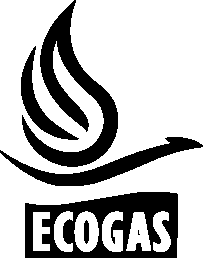 INFORME DE AUDITORÍAF-AUD-03Rev:00Departamento, área o proceso a ser auditado:Departamento, área o proceso a ser auditado:Departamento, área o proceso a ser auditado:Departamento, área o proceso a ser auditado:Departamento, área o proceso a ser auditado:Departamento, área o proceso a ser auditado:Departamento, área o proceso a ser auditado:Departamento, área o proceso a ser auditado:Departamento, área o proceso a ser auditado:Departamento, área o proceso a ser auditado:Departamento, área o proceso a ser auditado:Departamento, área o proceso a ser auditado:Departamento, área o proceso a ser auditado:Departamento, área o proceso a ser auditado:Objetivo: Objetivo: Objetivo: Objetivo: Objetivo: Objetivo: Objetivo: Objetivo: Objetivo: Objetivo: Objetivo: Objetivo: Objetivo: Objetivo: Alcance:  Alcance:  Alcance:  Alcance:  Alcance:  Alcance:  Alcance:  Alcance:  Alcance:  Alcance:  Alcance:  Alcance:  Alcance:  Alcance:  Referencia documental: Referencia documental: Referencia documental: Referencia documental: Referencia documental: Referencia documental: Referencia documental: Referencia documental: Referencia documental: Referencia documental: Referencia documental: Referencia documental: Referencia documental: Referencia documental: Documento aplicable: Documento aplicable: Documento aplicable: Documento aplicable: Documento aplicable: Documento aplicable: Documento aplicable: Documento aplicable: Documento aplicable: Documento aplicable: Documento aplicable: Documento aplicable: Documento aplicable: Documento aplicable: Auditor LíderAuditor LíderAuditor LíderFirmaFirmaObservador/AcompañanteObservador/AcompañanteFirmaFirmaFirmaNº Auditoria:Nº Auditoria:Fecha inicio:Fecha inicio:Hora inicio:Hora inicio:Fecha final:Fecha final:Hora final:Hora final:Auditor/es:Auditor/es:FORTALEZASFORTALEZASFORTALEZASFORTALEZASFORTALEZASFORTALEZASFORTALEZASFORTALEZASFORTALEZASFORTALEZASFORTALEZASFORTALEZASFORTALEZASFORTALEZASNUMERONUMEROSECTOR/PROCESO/ACTIVIDADSECTOR/PROCESO/ACTIVIDADSECTOR/PROCESO/ACTIVIDADSECTOR/PROCESO/ACTIVIDADSECTOR/PROCESO/ACTIVIDADSECTOR/PROCESO/ACTIVIDADSECTOR/PROCESO/ACTIVIDADDESCRIPCIÓNDESCRIPCIÓNDESCRIPCIÓNDESCRIPCIÓNDESCRIPCIÓNNO CONFORMIDADESNO CONFORMIDADESNO CONFORMIDADESNO CONFORMIDADESNO CONFORMIDADESNO CONFORMIDADESNO CONFORMIDADESNO CONFORMIDADESNO CONFORMIDADESNO CONFORMIDADESNO CONFORMIDADESNO CONFORMIDADESNO CONFORMIDADESNO CONFORMIDADESNUMERORequisito(interno/normativo)Requisito(interno/normativo)Requisito(interno/normativo)Desvío Desvío Desvío Desvío EvidenciaEvidenciaEvidenciaEvidenciaEvidenciaClasificaciónRECOMENDACIONES/OPORTUNIDADES DE MEJORARECOMENDACIONES/OPORTUNIDADES DE MEJORARECOMENDACIONES/OPORTUNIDADES DE MEJORARECOMENDACIONES/OPORTUNIDADES DE MEJORARECOMENDACIONES/OPORTUNIDADES DE MEJORARECOMENDACIONES/OPORTUNIDADES DE MEJORARECOMENDACIONES/OPORTUNIDADES DE MEJORARECOMENDACIONES/OPORTUNIDADES DE MEJORARECOMENDACIONES/OPORTUNIDADES DE MEJORARECOMENDACIONES/OPORTUNIDADES DE MEJORARECOMENDACIONES/OPORTUNIDADES DE MEJORARECOMENDACIONES/OPORTUNIDADES DE MEJORARECOMENDACIONES/OPORTUNIDADES DE MEJORARECOMENDACIONES/OPORTUNIDADES DE MEJORANúmeroNúmeroSECTOR/PROCESO/ACTIVIDAD.SECTOR/PROCESO/ACTIVIDAD.SECTOR/PROCESO/ACTIVIDAD.SECTOR/PROCESO/ACTIVIDAD.SECTOR/PROCESO/ACTIVIDAD.SECTOR/PROCESO/ACTIVIDAD.SECTOR/PROCESO/ACTIVIDAD.DESCRIPCIÓNDESCRIPCIÓNDESCRIPCIÓNDESCRIPCIÓNDESCRIPCIÓNOBSERVACIONESOBSERVACIONESOBSERVACIONESOBSERVACIONESOBSERVACIONESOBSERVACIONESFirma de auditado/sFirma de auditado/sFirma de auditado/sFirma de auditado/sFirma de auditado/sFirma de auditor/esFirma de auditor/esFirma de auditor/es